ФЕДЕРАЛЬНОЕ ГОСУДАРСТВЕННОЕ  БЮДЖЕТНОЕ ПРОФЕССИТОНАЛЬНОЕ ОБРАЗОВАТЕЛЬНОЕ УЧРЕЖДЕНИЕ«УЛЬЯНОВСКИЙ   ФАРМАЦЕВТИЧЕСКИЙ   КОЛЛЕДЖ»МИНИСТЕРСТВА ЗДРАВООХРАНЕНИЯ РОССИЙСКОЙ ФЕДЕРАЦИИ(ФГБ ПОУ «УФК» Минздрава России) ул. Льва Толстого, д 37/110, Ульяновск,  432063тел., факс(8422) 42-05-57e-mail:  ufk@mv.ru, www.pharmcol.ru ОКПО 01963568, ИНН/КПП 7325000711/732501001УЛЬЯНОВСКИЙ ФАРМАЦЕВТИЧЕСКИЙ КОЛЛЕДЖ СТАРЕЙШЕЕ УЧЕБНОЕ ЗАВЕДЕНИЕ РОССИИ. Учебное заведение организовано в 1939 году как фармацевтическая школа. Затем были открыты отделения: «Лабораторная диагностика», «Сестринское дело», отделение повышения квалификации, «Медицинский массаж».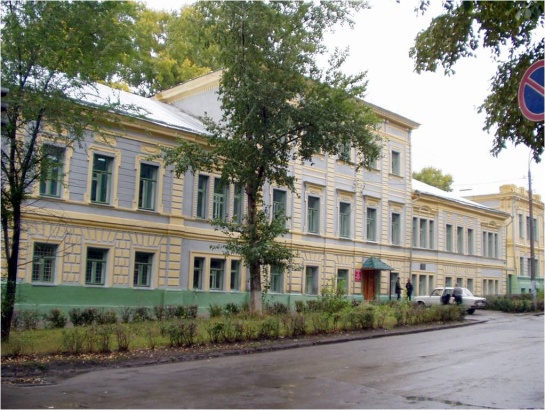 В настоящее время Колледж реализует основные и дополнительные профессиональныеобразовательные программы среднего профессионального образования по специальностям: ФармацияСестринское делоМедицинский массаж (для лиц с ограниченными возможностями здоровья по зрению)Лабораторная диагностика,в т.ч. для лиц с ограниченными возможностями здоровья по слухуЛечебное дело.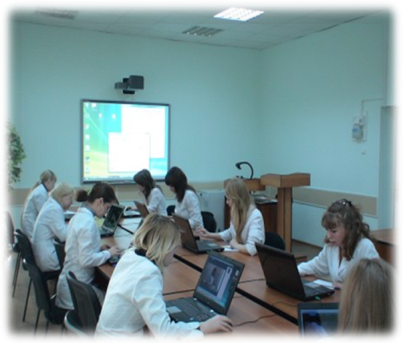 В колледже создана инфраструктура необходимая для успешной реализации профессиональных образовательных программ: 60 учебных кабинетов и лабораторий, библиотека, читальный залмузей истории колледжамедпунктобщежитиеспортзал, 2 тренажерных зала, 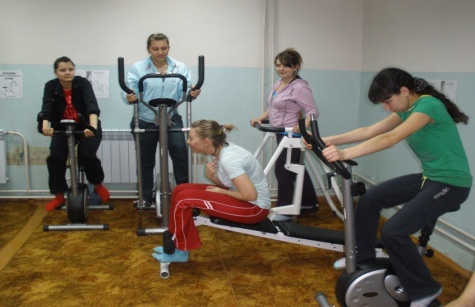 спортивная площадкаактовый залстоловаякабинет психологацентр здоровьятеатральная комнатаКонтингент обучающихся составляет около 1000 человек, из них 12% инвалиды. География абитуриентов достаточно широка и представлена практически всеми регионами России. По результатам опроса основными побудительными мотивами, по которым они пошли учиться в наш колледж, студенты отмечают:Желание получить хорошую профессиональную подготовку,Стремление стать самостоятельным и материально независимым.Учебные занятия у инвалидов проводятся в специальных группах, а внеаудиторные занятия, общеколледжные мероприятия - вместе со всеми студентами.Совместное обучение студентов с ограниченными возможностями здоровья и без ограничения имеет ряд преимуществ: не разделяет студентов с ограниченными возможностями здоровья и их сверстниковпомогает молодым инвалидам, оценить свои способности, навыки и пределы возможностей более реалистично. Сегодня массаж – это целое направление медицинской науки, а массажисты – представители одной из самых модных и перспективных профессий.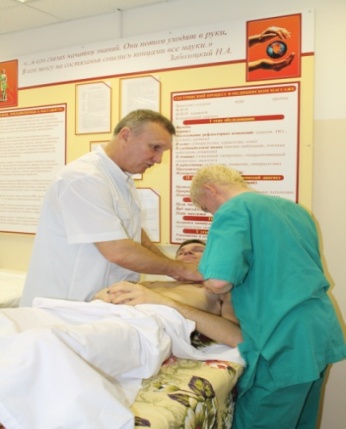 Основные виды деятельности медицинской сестры /брата по массажу:выполнение классического массажа; выполнение рефлекторных видов массажа;выполнение массажа в педиатрической практике;проведение лечебной физической культуры. Занятие по массажу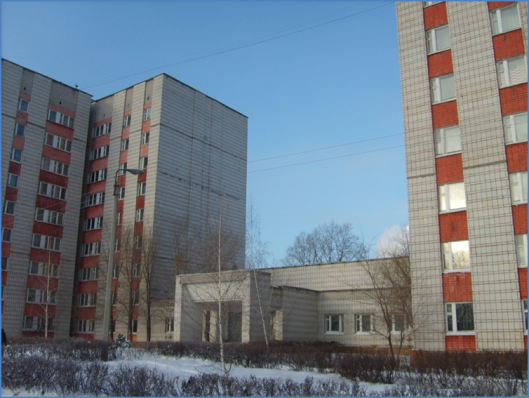 Всем иногородним студентам предоставляется благоустроенное общежитие квартирного типа, в котором имеют возможность проживать и семейные пары. 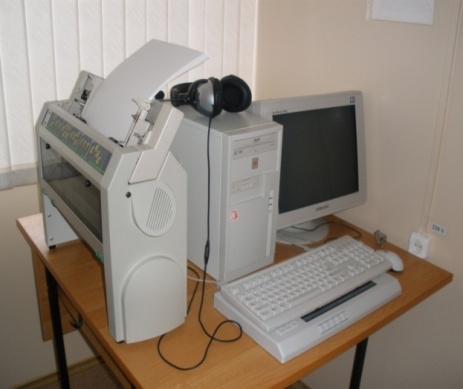 В рамках создания безбарьерной среды для студентов с ограниченными возможностями по зрению созданы мнемосхемы общежития и колледжа, перед маршами лестниц и дверьми установлены рельефные (тактильные) полосы, пиктограммы на стеклянных дверях «Осторожно!», таблички с названиями кабинетов по системе Брайля.Для студентов-инвалидов нового набора до начала учебного года проводится декада адаптации к новым условиям обучения и проживания. Со студентами-инвалидами по зрению отрабатываются маршруты до социально-значимых объектов (аптека, поликлиника, почта, телеграф, сбербанк, магазин, отдел соцобеспечения).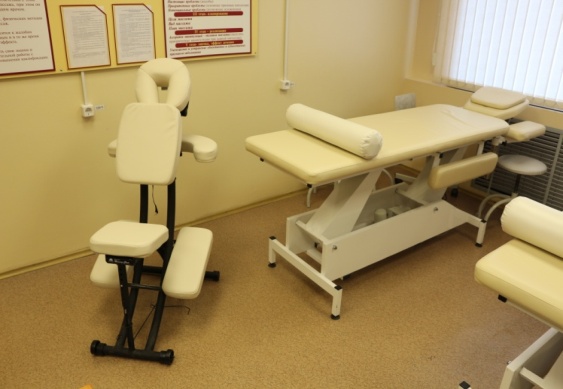 Для поддержки образовательного процесса, в основном для организации самостоятельной работы используется современное техническое оборудование:аппаратно-программный комплекс «Читающая машина», телевизионное увеличивающее устройство, брайлевский русифицированный принтер, лингафонный кабинет, АРМ незрячего преподавателя.Приобретены и изготовлены фантомы, муляжи, рельефные планшеты, а также компьютерная программа, озвучивающая информацию на мониторе. Студентам с ограниченными возможностями здоровья по зрению предоставляются бесплатно специальные учебники и учебные пособия по системе Брайля, крупномасштабные и в аудио-формате, а также лекционные материалы в электронном виде.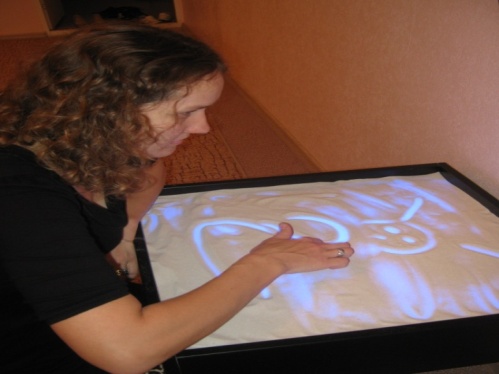 В рамках колледжного Центра Здоровья работает школа начинающего массажиста, на занятиях которой (ведет преподаватель массажа - незрячий, бывший выпускник колледжа) студенты, прежде всего, занимаются физической подготовкой, так необходимой будущим массажистам. Студенты – активные участники студенческого научного общества, часто выступают на традиционных студенческих научно-практических конференциях.В колледже организован культурно-досуговый центр. Занятия в кружках по интересам позволяют студентам реализовать творческие способности. Для студентов-инвалидов по зрению работает вокальный кружок, «игра на гитаре». Студенты-инвалиды имеют возможность посещать спортивные секции в общежитии. Наибольшей популярностью пользуются секции: плавание, шахматы и шашки, тренажерный зал, легкая атлетика. Студенты-инвалиды по зрению успешно выступают на областных и республиканских соревнованиях. 	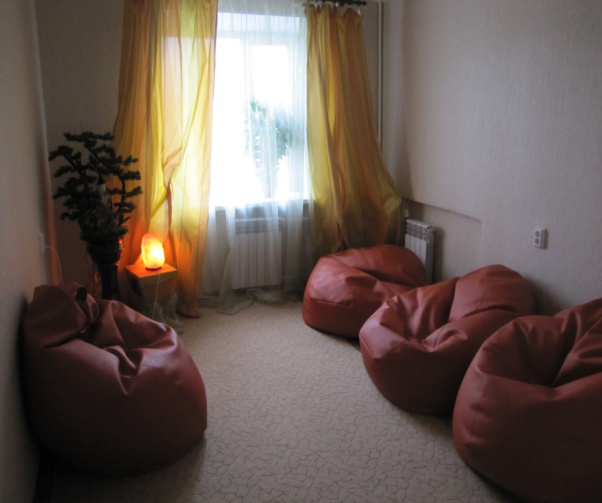 Особую роль в профессиональной реабилитации отводится психологической службе, которая помогает студентам развивать способность налаживать контакты в коллективе и с потребителями медицинских услуг, умение восстанавливать силы. Для этого используются индивидуальные и групповые консультации, комната психологической разгрузки. 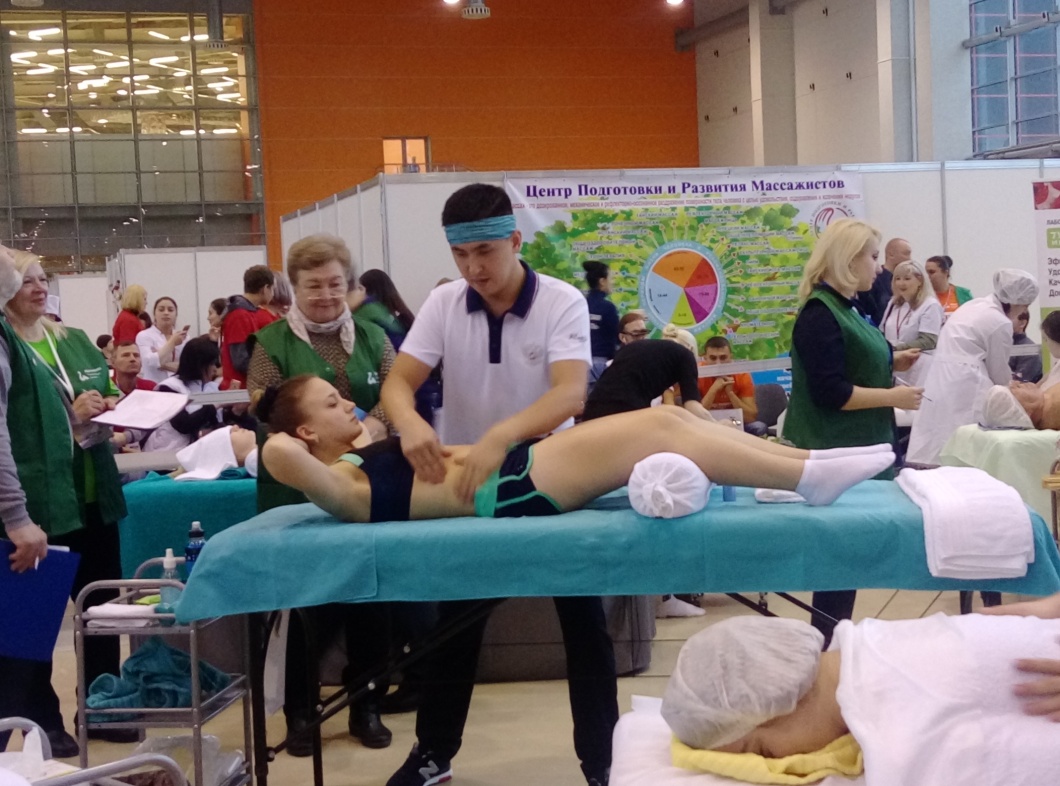 Студенты с инвалидностью по зрению успешно участвуют во Всероссийской олимпиаде профессионального мастерства по специальности 34.02.02. «Медицинский массаж». В 2016 году студентка 3 курса Ульяновского фармацевтического колледжа Ольга Перова заняла II место, а в 2017 году студентка 3 курса Юлия Будкова заняла III место во Всероссийской олимпиаде, которая проходила в городе-курорте Кисловодск.Студенты, специальности «Медицинский массаж» в 2016 и 2017 годах принимали активное участие в Чемпионате профессионального мастерства среди людей с инвалидностью «Абилимпикс», а в 2018 и 2019 годах студенты Руслан Садыров и Чернышев Илья занимали вторые  места  на IV и V Национальных Чемпионатах «Абилимпикс»  в категории  «студенты».Результаты итоговой государственной аттестации подтверждают, что развитие коммуникативных навыков для работы в трудовом коллективе достаточное, выпускники-инвалиды готовы к самостоятельной профессиональной деятельности. Среди выпускников инвалидов наибольшее количество дипломов с отличием. Практически все выпускники работают по специальности.Для обучения по специальности «Медицинский массаж» в колледж принимаются лица с ограниченными возможностями здоровья по зрению (дети-инвалиды, инвалиды I, II, III групп) на базе среднего полного образования (после 11(12) класса).Срок обучения 2 года 10 мес. Обучение бесплатное. Вступительные испытания не предусмотрены! Зачисление в колледж осуществляется по среднему баллу документа об образовании.Документ, удостоверяющий личность - паспорт (оригинал и копия). Документ государственного образца об образовании, или документ об образовании и квалификации (оригинал и копия).Документ о смене фамилии (в том случае, если фамилия в паспорте и документе об образовании не совпадают).4 фотографии – размер 3x4 см.Медицинская справка* или медицинская книжка с указанием прививок (оригинал или копия).Справка об инвалидности (для лиц, имеющих инвалидность по слуху или зрению).ИПРА (ИПР) (копия)Бланк заявления** * бланк медицинской справки, вы можете найти на нашем сайте в разделе «Абитуриент. Условия прохождения поступающими медицинского осмотра»** заполняется в случае отправки документов по почте. Вы можете его найти в разделе «Абитуриент. Бланк заявления».Заявление о приеме, а также необходимые документы могут быть направлены поступающими абитуриентами через операторов почтовой связи общего пользования, а также в электронной форме. При подаче документов через операторов почтовой связи общего пользования копии документов вместе с заполненным бланком заявления направляются заказным письмом с уведомлением и описью вложения.При подаче документов в электронной форме копии документов, а также заполненный бланк заявления сканируются и отправляются на адрес электронной почты: priem@pharmcol.ru Прием заявлений в колледж начинается 15 июня и заканчивается 15 августа 2021 года.При предоставлении документов через операторов почтовой связи, срок отправления документов: – не позднее 1 августа. Датой отправления пакета документов считается дата штампа почтового отделения.Зачисление в колледж:Приемной комиссией устанавливаются минимальный и максимальный проходные баллы аттестатов, на основании которых будут определяться лица, подлежащие зачислению в колледж для обучения за счет бюджетных ассигнований.  Важная информация для поступающих В ГБОУ СПО «Ульяновский фармацевтический колледж» Минздрава Россиив 2021 году о необходимости прохождения предварительных медицинских осмотров (обследований)В соответствии с Постановлением Правительства Российской Федерации от 14.08.2013 года № 697 «Об утверждении перечня специальностей и направлений подготовки, при приеме на обучение по которым поступающие проходят обязательные предварительные медицинские осмотры (обследования) в порядке, установленном при заключении трудового договора или служебного контракта по соответствующей должности или специальности», Приказом Министерства образования и науки России от 23.01.2014 года № 36 «Об утверждении Порядка приема на обучение по образовательным программам среднего профессионального образования», Приказом Министерства здравоохранения и социального развития Российской Федерации от 12.04.2011 года № 302-н «Об утверждении перечней вредных и (или) опасных производственных факторов и работ, при выполнении которых проводятся обязательные предварительные и периодические осмотры (обследования), и  Порядка проведения обязательных предварительных и периодических медицинских осмотров (обследований) работников, занятых на тяжелых работах  и на работах с вредными и (или) опасными условиями труда», поступающие на обучение в ГБОУ СПО  «Ульяновский фармацевтический колледж» Минздрава России по специальностям 34.02.01 Сестринское дело, 31.02.01 Лечебное дело, 34.02.02 «Медицинский массаж», 33.02.01 «Фармация», 31.02.03 «Лабораторная диагностика» должны проходить обязательные предварительные медицинские осмотры (обследования) в следующем объеме: 1. Перечень врачей специалистов: Терапевт; Дерматовенеролог; Оториноларинголог; Стоматолог; Психиатр; Нарколог; Акушер-гинеколог (для женщин), с проведением бактериологического (на флору) и цитологического исследования; Инфекционист* (по рекомендации врачей-специалистов, участвующих в предварительных медицинских осмотрах) 2. Перечень лабораторных и функциональных исследований:Клинический анализ крови (гемоглобин, цветной показатель, эритроциты, тромбоциты, лейкоциты, лейкоцитарная формула, СОЭ);Клинический анализ мочи (удельный вес, белок, сахар, микроскопия осадка);Электрокардиография; Цифровая флюорография или рентгенография в 2-х проекциях (прямая и правая боковая) легких; Биохимический скрининг: содержание в сыворотке крови глюкозы, холестерина. Рентгенография грудной клетки; Исследование крови на сифилис; Мазки на гонорею; 3. Сведения о профилактических прививках.4. Перечень общих и дополнительных медицинских противопоказаний. 4.1. Общие медицинские противопоказания: врожденные пороки развития, деформации, хромосомные аномалии со стойкими выраженными нарушениями функции органов и систем; последствия повреждений центральной и периферической нервной системы, внутренних органов, костно-мышечной системы и соединительной ткани от воздействия внешних факторов (травмы, радиация, термическое, химическое и другое воздействие и т.д.) с развитием необратимых изменений, вызвавших нарушения функции органов и систем выраженной степени;заболевания центральной нервной системы различной этиологии с двигательными и чувствительными нарушениями выраженной степени, расстройствами координации и статики, когнитивными и мнестико-интеллектуальными нарушениями; нарколепсия и катаплексия; заболевания, сопровождающиеся расстройствами сознания: эпилепсия и эпилептические синдромы различной этиологии, синкопальные синдромы различной этиологии и др.; психические заболевания с тяжелыми, стойкими или часто обостряющимися болезненными проявлениями и приравненные к ним состояния, подлежащие обязательному динамическому наблюдению в психоневрологических диспансерах ;алкоголизм, токсикомания, наркомания;болезни эндокринной системы прогрессирующего течения с признаками поражения других органов и систем и нарушением их функции 3 - 4 степени;злокачественные новообразования любой локализации; заболевания крови и кроветворных органов с прогрессирующим и рецидивирующим течением (гемобластозы, выраженные формы гемолитических и апластических анемий, геморрагические диатезы); - гипертоническая болезнь III стадии, 3 степени, риск IV; хронические болезни сердца и перикарда с недостаточностью кровообращения ФК III, НК 2 и более степени;ишемическая болезнь сердца:стенокардия ФК III - IV; с нарушением проводимости (синоаурикулярная блокада III степени, слабость синусового узла);пароксизмальные нарушения ритма с потенциально злокачественными желудочковыми аритмиям и нарушениями гемодинамики; постинфарктный кардиосклероз, аневризма сердца; аневризмы и расслоения любых отделов аорты и артерий;облитерирующий атеросклероз аорты с облитерацией висцеральных артерий и нарушением функции органов; облитерирующий атеросклероз сосудов конечностей, тромбангиит, аортоартериит с признаками декомпенсации кровоснабжения конечности (конечностей);варикозная и посттромбофлебитическая болезнь нижних конечностей с явлениями хронической венозной недостаточности 3 степени и выше; лимфангиит и другие нарушения лимфооттока 3 - 4 степени; ревматизм: активная фаза, частые рецидивы с поражением сердца и других органов и систем и хронической сердечной недостаточностью 2 - 3 степени; болезни бронхолегочной системы с явлениями дыхательной недостаточности или легочно-сердечной недостаточности 2 - 3 степени;активные формы туберкулеза любой локализации;осложненное течение язвенной болезни желудка, двенадцатиперстной кишки с хроническим часто (3 раза и более за календарный год) рецидивирующим течением и развитием осложнений; хронические гепатиты, декомпенсированные циррозы печени и другие заболевания печени с признаками печеночной недостаточности 2 - 3 степени и портальной гипертензии; - хронические болезни почек и мочевыводящих путей с явлениями хронической почечной недостаточности 2 - 3 степени; неспецифический язвенный колит и болезнь Крона тяжелого течения; диффузные заболевания соединительной ткани с нарушением функции органов и систем 3 - 4 степени, системные васкулиты; хронические заболевания периферической нервной системы и нервно-мышечные заболевания со значительными нарушениями функций; - хронические заболевания опорно-двигательного аппарата с нарушениями функции 2 - 3 степени; хронические заболевания кожи:хроническая распространенная, часто рецидивирующая (не менее 4 раз в год) экзема; псориаз универсальный, распространенный, артропатический, пустулезный, псориатическая эритродермия;вульгарная пузырчатка; - хронический необратимый распространенный ихтиоз;хронический прогрессирующий атопический дерматит; хронические, рецидивирующие формы инфекционных и паразитарных заболеваний, поствакцинальные поражения в случае неподдающихся или трудноподдающихся лечению клинических форм; - беременность и период лактации; привычное невынашивание и аномалии плода в анамнезе у женщин детородного возраста;глаукома любой стадии при нестабилизированном течении. 4.2.Дополнительные медицинские противопоказания. Заболевания и бактерионосительство:Брюшной тиф, паратифы, сальмонеллез, дизентерия; Гельминтозы;Сифилис в заразном периоде; Лепра; Педикулез; Заразные кожные заболевания: чесотка, трихофития, микроспория, парша, актиномикоз с изъязвлениями или свищами на открытых частях тела, Заразные и деструктивные формы туберкулеза легких, внелегочный туберкулез с наличием свищей, бактериоурии, туберкулезной волчанки лица и рук;Гонорея (все формы) на срок проведения лечения антибиотиками и получения отрицательных результатов первого контроля;Инфекции кожи и подкожной клетчатки - только для акушерских и хирургических стационаров, отделений патологии новорожденных, недоношенных, а также занятых изготовлением и реализацией пищевых продуктов; Озена. Наш адрес: 432063, г. Ульяновск, ул. Л. Толстого, 37/110 «Ульяновский фармацевтический колледж», Контактный телефон 8 (8422) 42-05-57.Директор колледжа: Денисова Любовь Ивановна. По всем вопросам приема документов и поступления в колледж обращайтесь к секретарю приемной комиссии Тимченко Елена Викторовна  по телефону 8 (8422) 42-05-42 с 800 до 1730, кроме субботы и воскресенья.Телефон приемной комиссии (начнет работать с 15 июня): 8 (8422) 42-05-94 с 9.00 до 17.00, кроме воскресенья. Проезд в колледж:1.  От железнодорожного вокзала: трамвай № 4, № 9 до остановки ул. Железной дивизии.2. От автовокзала: трамвай № 2, № 17, № 9 до остановки ул. 12 Сентября.С 27 августа (предварительно) для поступивших студентов будет проводиться адаптационный курс.Всем иногородним студентам предоставляется благоустроенное общежитие квартирного типа. Подробнее об Ульяновском фармацевтическом колледже вы можете узнать на нашем сайте: www.pharmcol.ru Электронная почта: 	ufk@mv.ru